                                                                                                                  ПроектАДМИНИСТРАЦИЯ  ГОРОДСКОГО  ОКРУГА"ГОРОД  АРХАНГЕЛЬСК"П О С Т А Н О В Л Е Н И Еот «_____»__________ 2023 г. №________О внесении изменения в постановление мэрии города Архангельска от 07.04.2014 № 278Внести изменение в приложение № 6 к постановлению мэрии города Архангельска от 7 апреля 2014 года № 278 "Об определении границ и утверждении схем границ прилегающих территорий к местам расположения социально-культурных объектов, образовательных организаций, вокзалов, аэропортов, мест нахождения источников повышенной опасности, на которых не допускается розничная продажа алкогольной продукции и розничная продажа алкогольной продукции при оказании услуг общественного питания", дополнив его 	схемой № 5 границ прилегающей территории Архангельского речного вокзала, расположенного по адресу: Архангельская область, г. Архангельск, наб. Северной Двины, д. 57, согласно приложению к настоящему постановлению.2. Опубликовать постановление в газете "Архангельск - город воинской славы" и на официальном информационном интернет-портале городского округа "Город Архангельск".Глава городского округа"Город Архангельск"                                                                         Д.А. Морев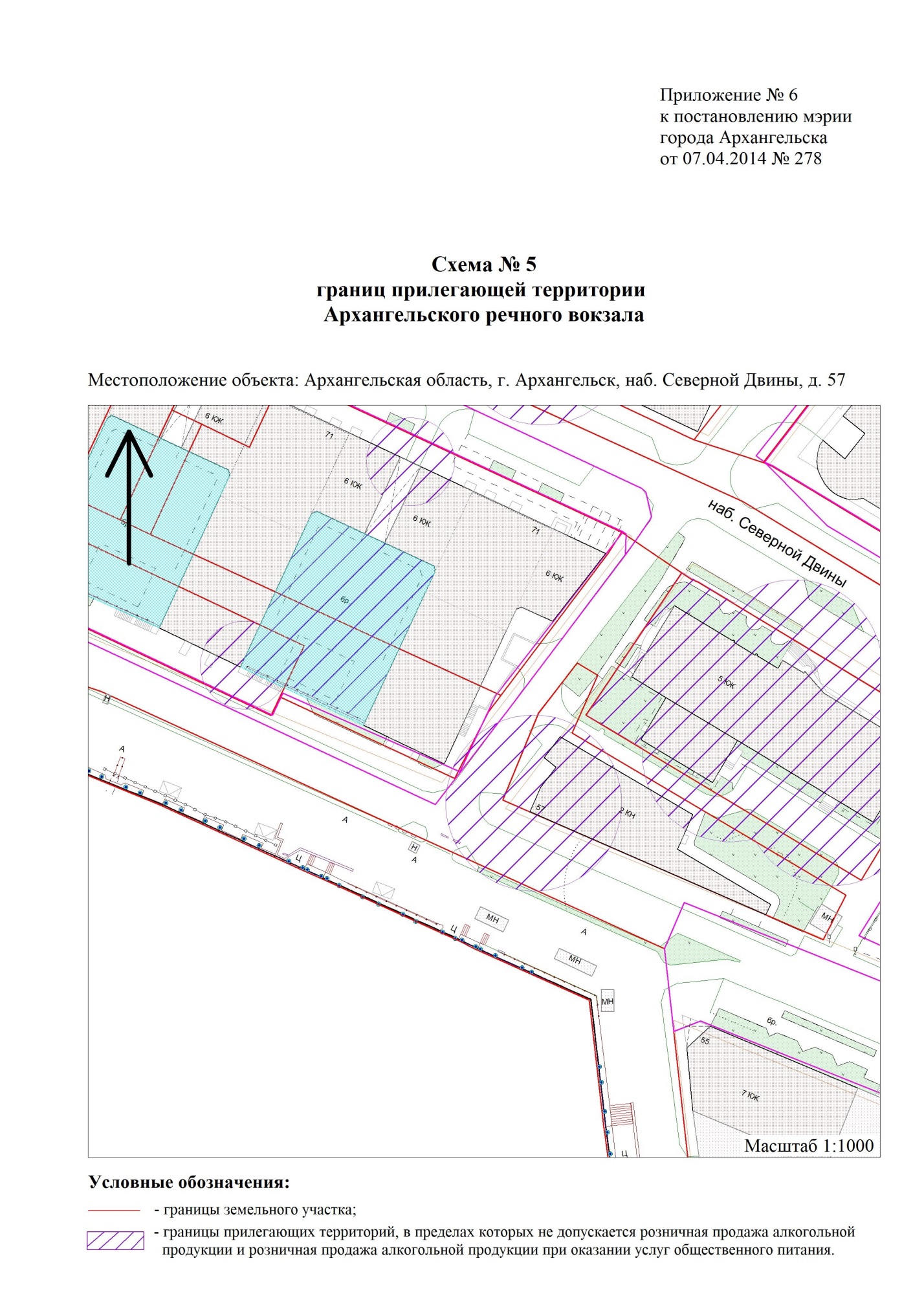 